FROEBEL BILINGUAL SCHOOL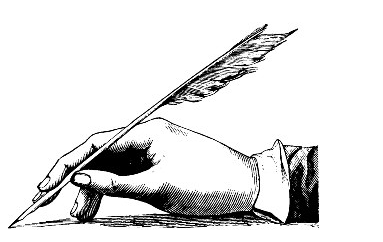 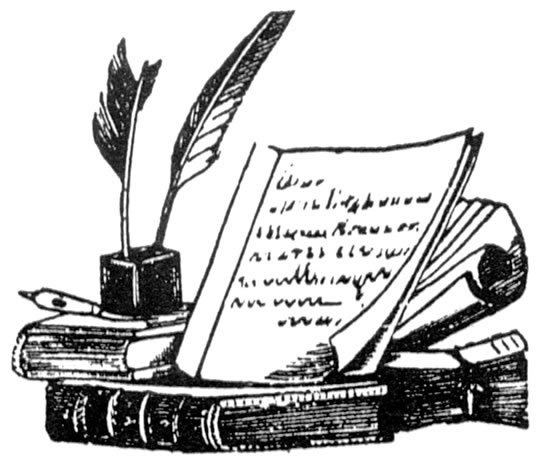 